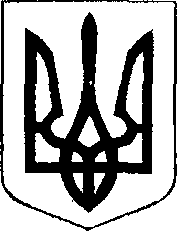                                                У К Р А Ї Н А            Жовківська міська рада  Жовківського району Львівської області	50-а сесія VIІ-го демократичного скликання 				         РІШЕННЯвід    14.05. 2020р.             № 62	м. Жовква«Про надання дозволу гр. Голінці М.О. на розробку проекту землеустрою щодо відведення земельної ділянки  для будівництва та обслуговування житлового будинку, господарських будівель і споруд  по вул. Винниченка  в м.Жовкві»                Розглянувши заяву  гр. Голінки Марії Остапівни   та долучені документи, керуючись  ст. 26 Закону України “Про місцеве самоврядування в Україні”, Жовківська міська радаВ И Р І Ш И Л А:	1. Надати дозвіл гр. Голінці Марії Остапівні   на розробку проекту землеустрою, щодо відведення земельної ділянки  площею 0,0608 га,  для будівництва та обслуговування житлового будинку, господарських будівель і споруд  по вул. Винниченка  в м. Жовкві, у відповідності до детального плану території .2. Погоджений у встановленому порядку проект відведення земельної ділянки  подати на затвердження Жовківської міської ради. Міський голова                                                                  Петро Вихопень                                                        